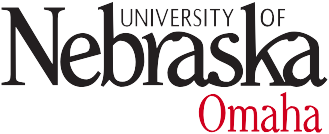 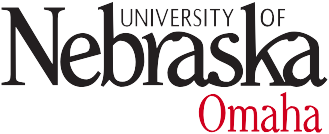 COLLEGE OF COMMUNICATION, FINE ARTS, AND MEDIASchool of MusicDecember, 2018Dear Orchestra Director/String Instructor:Please join us for the annual UNO String Solo & Ensemble Olympics on Saturday, March 16, 2019, at the Strauss Performing Arts Center on the UNO campus. This unique event is open to all string students Pre-K through High School. Students may register through their school or private instructor.  There are no limits to the number of entries per school or teacher and each entry will receive a division rating and comments, or students may perform for comments only.  Awards will be given to outstanding soloists, ensembles, and schools. Only orchestral string instruments will be permitted in the contest. Music selection will be determined by instructors.  UNO requires each student to have a chaperone who will take care and custody of student.  UNO does not provide supervision during the event. A student may perform more than one solo, but must do so on a different instrument and with different music.  Teachers must designate each student’s solo classification. UNO does not provide an accompanist and accompaniment is not required, however, students are welcome to play with a taped accompaniment or an accompanist (if you plan to play with an accompanist please note this in the comments section of registration). There is no limit to the number of ensembles a student may perform with. Ensembles may be comprised of any combination of orchestral string instruments and can be between 2-16 students in size.AWARDS1. 	Schools will be classified based on the number of entries registered and include both individuals and ensembles (see next page for classification)Medals will be given to the top five individual scores in each classification at each level (Pre-K & K, Elementary, Middle School, High School). Note: medals will only be given to those scoring a I ratingCertificates will be given to each member of the top five ensembles scoring highest at each level.The top solo and ensemble scores from each school will be tabulated to determine trophy awards, awarded to the top schools in each classification at each level.  To qualify for a school trophy in any area a school must have at least four (4) entries.All participants shall receive participation certificates.The emphasis of String Olympics is to provide a positive environment that contributes to building and maintaining strong string programs.  It is one of the few events where all levels are given the opportunity to gain experience, receive positive feedback, and excel individually. It is an excellent opportunity to prepare students for school or lesson repertoire and the upcoming district contest.REGISTRATION – this is a new process to comply with youth safety protocol, please read carefully before registeringClick here and scroll to String Olympics or go to music.unomaha.edu / Community Engagement / Festivals and Camps / Scroll down to String Olympics. Here you will find:Excel sheets for solo and ensemble participants, complete and email to Rose Rydberg, rose.rydberg@gmail.com by 2/15A PDF of the Parent/Guardian waiver.  This form must be sent to Rose Rydberg, or brought to String Olympics.  Students who do not have a signed form will not be permitted to participate in the event.  Screen shots of the step-by-step registration processA link to the online registration, complete by 2/15.  ESSENTIAL NOTES:On the first screen “Select Event,” fill in “1” in the box to the left of Private Instructor / School (regardless of how many students/schools you are bringing)On the second screen “Group Information,” please fill in your own name under “Group Name”In addition to filling out the Solo and Ensemble excel sheets,  student names will also need to be included in the online registration form “Additional Information” screenPlease direct all registration questions to Rose Rydberg, rose.rydberg@gmail.comRose Rydberg will notify you of audition times and rooms for each student and ensemble.  If you have any questions about scheduling email Rose Rydberg.We look forward to seeing you in March!Please see below for more details about the event.Sincerely,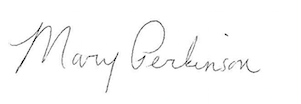 Dr. Mary Perkinson, DMAAssistant Professor, Coordinator of String Areamperkinson@unomaha.eduUNO STRING SOLO & ENSEMBLE OLYMPICSSATURDAY, MARCH 16, 2019Students are allowed to perform solos in the following divisions: Violin, Viola, Cello, and Double Bass (No Piano entries accepted). Accompaniment will not be provided and is not required.SCHOOL CLASSIFICATION (divided by elementary, middle school, high school)Schools will be classified based on the number of entries registered and include both individuals and ensembles.  The number of scores that will count toward individual school honors is listed below.Class I			More than 30 entries			Count the best 20Class II			15-29 entries				Count the best 12Class III			1-14 entries				Count the best 7Students registered by private instructor are eligible only for individual awardsSOLO CLASSIFICATIONAll students performing a solo must have their classification designated by their instructor.  The following guidelines may be used to assist in determining the students' classification (it is not required that students perform repertoire from these books):Level I		Suzuki Volume 1 or equivalentLevel II		Suzuki Volumes 2-3 or equivalentLevel III	Suzuki Volume 4 or equivalent and upENTRY FEESEach Solo			$15Each Ensemble			$15Each School	$40 (school teachers with more than one school pay only one fee for all schools)Each Private Teacher 	$30 (private instructors who are registering their students)RATINGSI-Superior		II-Good			III-Average			IV-FairSCORINGIndividual school honors are based on the amount of points the different ratings and placements receive for the solo and ensemble area.  These amounts are as follows:Solos and Ensembles                                       	Solos                                    _  I     Rating	15 points		1st  place	15 pointsII    Rating	12 points		2nd place	12 pointsIII   Rating	 9  points		3rd  place	 9  pointsIV   Rating	 6  points		4th  place	 6  points V    Rating	 3  points		5th  place	 3  points**Ensembles receiving a first place receive 15 pointsTIME LIMITSAll performances must be under 5 minutes.  Judges will be asked to stop performance at the completion of the allotted time.  JUDGE’S COPY OF MUSICAll soloists and ensembles MUST provide the judge with a numbered copy of the music.  Failure to do so will result in the rating being lowered one division.  NO photocopies will be allowed unless written permission from the publisher is presented upon arrival at the event. PLEASE PUT STUDENT NAME ON MUSIC.SUPERVISIONUNO requires each student to have a chaperone who will take care and custody of student.  UNO does not provide supervision during event. REGISTRATIONString Olympics Registration can be completed here. All online payments and checks must be made/received by Friday, February 15, 2019. Make checks payable to UNO School of Music. Mail checks to University of Nebraska at Omaha, SPAC 224, 6001 Dodge St., Omaha NE 68182. On March 16th there will be a registration area on the west side of the Strauss Performing Arts Center. Parking will be available just west of Strauss. Upon arrival you will register and escorted to a warm-up room. Schools must make their own plans for lunch on that day.DUE BY FEBRUARY 15, 2019: ONLINE REGISTRATION - NO ENTRIES OR SUBSTITUTIONS  WILL BE ACCEPTED AFTER THIS DATE. ONLINE PAYMENTS AND CHECKSSOLO AND ENSEMBLE EXCEL SHEETS SENT TO rose.rydberg@gmail.comAWARD CATEGORIES - Note: medals will only be given to those scoring a I ratingHIGH SCHOOL (9th – 12th)Solo:	Top five scores in each level of Beginning, Intermediate, and Advanced will receive medals. Ensemble:	Top five ensembles will be awarded certificates for each ensemble member.School:	The school in each class receiving the highest total points will receive a trophy.JUNIOR HIGH/MIDDLE SCHOOL (6th – 8th)Solo:	Top five scores in each level of Beginning, Intermediate, and Advanced will receive medals.Ensemble:	Top five ensembles will be awarded certificates for each ensemble member.School:	The school in each class receiving the highest total points will receive a trophy.ELEMENTARY (1st – 5th)Solo:	Top five scores in each level of Beginning, Intermediate, and Advanced will receive medals.Ensemble:	Top five ensembles will be awarded certificates for each ensemble member.School:	The school in each class receiving the highest total points will receive a trophy.	PRE-K & KSolo:	Top five scores in each level of Beginning, Intermediate, and Advanced will receive medals.